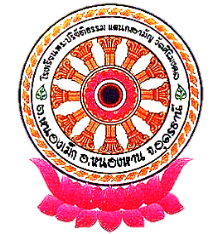 คำสั่งวัดศิริมงคล๒๔  พฤษภาคม  ๒๕๕๔เรื่อง แต่งตั้งกฎระเบียบภายในวัดศิริมงคล เพื่อความเป็นระเบียบเรียบร้อยของพระภิกษุสามเณรที่มาศึกษาเล่าเรียนให้ปฏิบัติตนตาม สมณสารูป ยังศรัทธาสาธุชนให้เกิดขึ้น จึงขอแต่งตั้งกฎระเบียบ ดังต่อไปนี้กฎระเบียบนี้จะมีการทำโทษสำหรับผู้ไม่ปฏิบัติตาม ตามความเหมาะสมของความผิด ในข้อปฏิบัตินั้นๆ จึงประกาศมาเพื่อให้พระภิกษุสามเณรทราบโดยทั่วกันประกาศ ณ วันที่ ๒๔ พฤษภาคม พุทธศักราช ๒๕๕๔ลงชื่อ..................................................(พระครูรังษีสุทธิญาณ)ผู้จัด/ผู้อำนวยการโรงเรียนพระปริยัติธรรม แผนกสามัญศึกษา วัดศิริมงคล๑พระภิกษุ-สามเณร ต้องทำวัตรร่วมกัน (ยกเว้นเจ็บไข้ หรือมีกิจธุระที่จำเป็น)๒พระภิกษุ-สามเณร ต้องออกบิณฑบาต (ยกเว้นเจ็บไข้ หรือมีกิจธุระที่จำเป็น)๓พระภิกษุ-สามเณร ต้องปฏิบัติตามหน้าที่ๆ ได้รับมอบหมายอย่างเคร่งครัด๔พระภิกษุ-สามเณร ต้องอ่อนน้อมถ่อมตนต่อ ครู-อาจารย์๕ห้ามเสพสิ่งเสพติดทุกชนิด๖ห้ามนัดบุคคลภายนอกมาพบในเวลาวิกาล(ถ้ามีเหตุต้องพบให้แจ้งครูอาจารย์)๗ห้ามทำตัวเป็นนักเลงอันธพาล๘ห้ามเล่นการพนัน ห้ามลักขโมย๙ห้ามสักลาย เจาะหู๑๐ห้ามตั้งตนเป็นเกจิอาจารย์๑๑ห้ามนำอาวุธ ของมีคมเก็บไว้ในห้องพัก๑๒ห้ามเดินคุยโทรศัพท์ในที่สาธารณะ ในห้องเรียน๑๓ห้ามเปลือยกายในที่สาธารณะ๑๔ห้ามออกนอกวัดโดยไม่ไดรับอนุญาต๑๕ห้ามพูดคำหยาบ ส่งเสียงรบกวนผู้อื่น๑๖ห่มผ้าให้เป็นปริมณฑล๑๗ห้ามโดดเรียน หนีเรียน๑๘ให้ช่วยกันรักษาสมบัติของวัด๑๙ให้ช่วยกันรักษาสมบัติของโรงเรียน